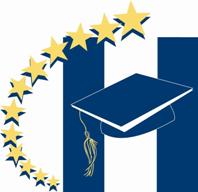 AWARDForRFP 20-014Lake Joy Elementary SchoolInterior Cafeteria Design and Materials This Design project is awarded to Visualz based on overall design and function.